Концепция участия Республики Беларусь во Всемирной выставке ”ЭКСПО-2020“в г.Дубае (Объединенные Арабские Эмираты)20 октября 2020 г. – 10 апреля 2021 г.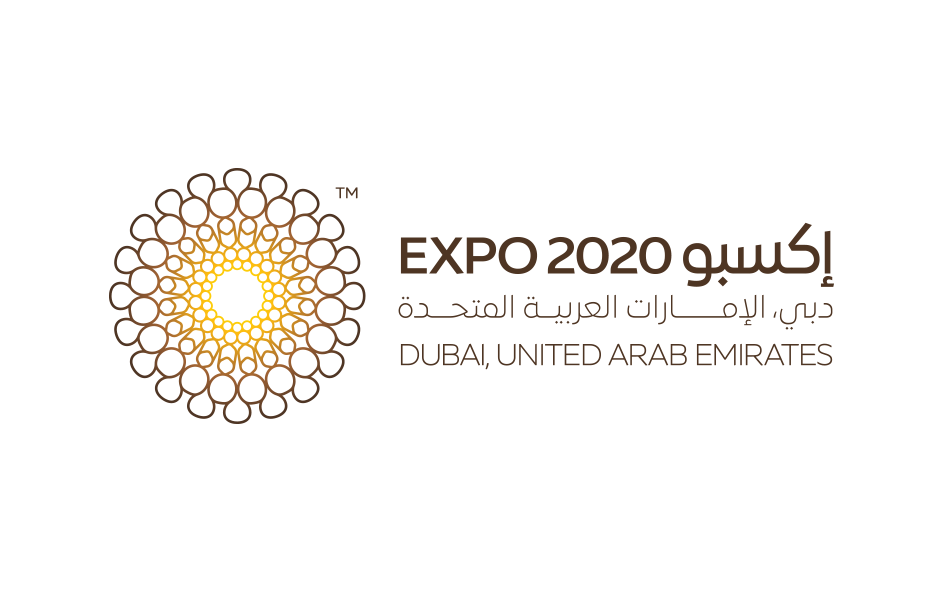 ОГЛАВЛЕНИЕОГЛАВЛЕНИЕ	2I. Введение	31. Тематика и задачи ”ЭКСПО-2020“	32. Выставочная территория ”ЭКСПО-2020“	43. Подготовительная работа с участниками. Портал Участника	4II. Актуальность темы, цели, задачи и ожидаемые результаты участия Республики Беларусь в ”ЭКСПО-2020“	41. Актуальность темы ”ЭКСПО-2020“ для Республики Беларусь	42. Цели и задачи участия Республики Беларусь в ”ЭКСПО-2020“	53. Ожидаемые результаты участия Республики Беларусь в ”ЭКСПО-2020“	6III. Организация работы по подготовке и обеспечению участия Республики Беларусь в ”ЭКСПО-2020“	61. Организационный комитет для подготовки и проведения Национальной экспозиции Республики Беларусь на ”ЭКСПО-2020“	62. Межведомственная рабочая группа для подготовки и проведения Национальной экспозиции Республики Беларусь на ”ЭКСПО-2020“	73. Офис Генерального комиссара секции Республики Беларусь на
”ЭКСПО-2020“	74. План подготовки и проведения Национальной экспозиции	8IV. Выставочное пространство Республики Беларусь на ”ЭКСПО-2020“	81. Структура выставочного пространства	82. Тематическая структура Национальной экспозиции Республики Беларусь на ”ЭКСПО-2020“	9V. Предварительный состав экспонентов	10VI. Программа мероприятий участия Республики Беларусь в ”ЭКСПО-2020“	10VII. Информационное сопровождение работы Национальной экспозиции Республики Беларусь в ”ЭКСПО-2020“	11VIII. Предварительная оценка затрат на участие Республики Беларусь в ”ЭКСПО-2020“	111. Затраты по обслуживанию павильона	112. Проживание участников	14IX. Заключение	15I. ВведениеВсемирная выставка ”World Expo 2020“ (далее – ”ЭКСПО-2020“) планируется к проведению в г.Дубае, Объединенные Арабские Эмираты с 20 октября 2020 г. по 10 апреля 2021 г. Место проведения определено в результате голосования на Генеральной ассамблее Международного бюро выставок 27 ноября 2013 г. в городе Париже. Прием заявок от государств-участников завершается летом 2017 года, во второй половине 2017 – первой половине 2018 года предполагается завершение работ по согласованию с организаторами архитектурных концепций павильонов и инженерно-строительной документации, 2018 – 2019 годы отводятся организаторами на возведение павильонов, первая половина 2020 года – на окончательную доработку и подготовку выставки к открытию. 1. Тематика и задачи ”ЭКСПО-2020“Тема ”ЭКСПО-2020“ – ”Объединяя умы, создаем будущее“ (”Connecting Minds, Creating the Future“) делает акцент на высокую взаимосвязанность мира с прогрессом, достигаемую совместными усилиями.Тема выставки включает три связанные подтемы: ”Благоприятная возможность“ (Opportunity), ”Устойчивое развитие“ (Sustainability), ”Мобильность“ (Mobility), которые представляют собой три важнейшие движущие силы глобального прогресса.Благоприятная возможность – возможность раскрытия потенциала отдельных лиц и сообществ, с целью формирования лучшего будущего. Подтема охватывает такие области, как экономика, наука, новые отрасли промышленности, образование, занятость, финансовый капитал и управление.Устойчивое развитие – исследует понятие жизни в балансе с нашей планетой. Таким образом, эта подтема охватывает нововведения и инновации, защиту экосистемы, эффективное управление ресурсами и проектирование среды, а также экономические системы по смягчению последствий изменения климата и созданию долгосрочной выгоды.Мобильность – фокусируется на умении и эффективности передвижения людей, товаров и идей, решениях в таких областях, как транспорт, путешествия и исследования, индивидуальная мобильность, логистика и цифровая связь.Подтемы структурированы так, чтобы участники могли поделиться своим видением лучшего будущего, и дать возможность посетителям глубже понять некоторые из процессов, которые сегодня формируют наш мир.2. Выставочная территория ”ЭКСПО-2020“Официальной площадкой для размещения выставочного центра ”ЭКСПО-2020“ станет новый Dubai Trade Center площадью в 
438 гектаров, спроектированный специально для выставки.Архитектура комплекса будет сочетать в себе инновационный дизайн и экологичность. Половина потребляемой им электроэнергии будет добываться из возобновляемых источников, а 50% энергии – генерироваться непосредственно на месте проведения выставки. Главными сооружениями на территории ”ЭКСПО-2020“ будут три гигантских павильона, экспозиция которых будет отражать основные подтемы выставки.Павильоны самостоятельного строительства различаются по размеру участка и распределены по всей территории. Доступ в эти павильоны – из главных вестибюлей и зон кругового движения.Тематика национальных павильонов, возводимых государствами самостоятельно, ничем не ограничивается, однако организаторы ожидают соответствия подтемам. 3. Подготовительная работа с участниками. Портал УчастникаВ помощь участникам при подготовке национальных экспозиций Организаторами разработаны ”Руководство участника“, ”Портал участника“, ”Портал закупок“, ”Руководство по строительству“, а также интерактивный веб-портал, созданный с целью взаимодействия с Организатором на ежедневной основе. Участники смогут получить доступ к порталу через персонифицированную учетную запись. Используя свои учетные записи, участники будут иметь возможность собирать информацию о своем участке и строительстве проектов, а также отслеживать ход строительства через сайт. II. Актуальность темы, цели, задачи и ожидаемые результаты участия Республики Беларусь в ”ЭКСПО-2020“Слоган белорусской экспозиции в г.Дубае ”Инновации. Инвестиции. Человек.“ (3 I’s: Innovations. Investments. Individual.)1. Актуальность темы ”ЭКСПО-2020“ для Республики БеларусьНа выставке ”ЭКСПО-2020“ Республика Беларусь будет позиционирована как суверенное европейское государство с динамично развивающейся экономикой, высоким научным потенциалом, уровнем образования и человеческого капитала, а также значительным потенциалом создания инновационных решений мирового уровня. Главная тема выставки ”Объединяя умы, создаем будущее“.За тематическую основу национальной экспозиции принимаются две подтемы: ”Благоприятная возможность“ и ”Устойчивое развитие“, в  рамках которых будет представлен научный потенциал Беларуси, ее инновационные разработки, достижения в области информационных технологий, благоприятный инвестиционный климат, высококвалифицированные трудовые ресурсы, природные ресурсы, стабильная социально-экономическая ситуация, устойчивое развитие регионов, высокий уровень развития человеческого капитала.Тем не менее, подтема ”Мобильность“ будет отражена через представление выгодного географического положения Беларуси, прохождение через ее территорию одного из трех трансевразийских коридоров Экономического пояса Шелкового пути, связывающего Китай с Европой, логистических возможностей, транзитного и туристического потенциала, возможности предоставления услуг в сфере образования, здравоохранения и т.п.Выбор за основу двух подтем ”Благоприятная возможность“ и ”Устойчивое развитие“ позволит Беларуси в полной мере отразить свой потенциал в различных сферах экономики и социального развития, а   также предоставит ”поле для маневра“ при выборе наиболее перспективного участка для строительства Национального павильона, выделение которого в значительной степени зависит от выбранной тематики Национальной экспозиции и даты подачи тематического заявления.2. Цели и задачи участия Республики Беларусь в ”ЭКСПО-2020“Основной целью участия Беларуси в ”ЭКСПО-2020“ является позиционирование Республики Беларусь на международной арене как перспективного и надежного партнера для сотрудничества в научно-технической, инвестиционной и экономической сферах, представление новейших достижений нашей страны, инновационных разработок, инвестиционных проектов, ознакомление с культурным наследием и   самобытностью, а также продвижение отечественных достижений на внешний рынок. Основные задачи, решаемые в ходе участия Республики Беларусь в ”ЭКСПО-2020“:ознакомить посетителей ”ЭКСПО-2020“ с лучшими отечественными научными разработками и технологиями, соответствующими таким критериям, как чистота и экологичность, высокое качество, доступность, соответствие лучшим мировым стандартам; продемонстрировать наиболее значимые национальные инновационные наработки в различных сферах экономики; представить экономический потенциал и инвестиционную привлекательность Республики Беларусь; найти рынки сбыта для отечественных инновационных продуктов, а также привлечь прямые иностранные инвестиции в высокотехнологичные и наукоемкие отрасли экономики;заинтересовать посетителей выставки туристическим потенциалом Республики Беларусь, национальной самобытностью, историко-культурным наследием и спортивными достижениями;изучить и использовать опыт других стран-участников выставки для развития новых технологий в Республике Беларусь.3. Ожидаемые результаты участия Республики Беларусь в ”ЭКСПО-2020“Участие Республики Беларусь в ”ЭКСПО-2020“ должно принести следующие результаты:1. Содействие формированию международного имиджа Республики Беларусь как страны, которая:вносит вклад в преодоление глобальных вызовов, стоящих перед человечеством, посредством построения социально ориентированной модели общества;рассматривает повышение качества жизни собственных граждан как один из важнейших приоритетов и активно работает в этом направлении;сочетает в своем развитии ”передовое“ (наука, инновации) и ”традиционное“ (сохранение исторического наследия, культурного своеобразия и национальной идентичности).2. Привлечение инвестиций в различные сферы экономики, промышленность, науку, образование, здравоохранение, социальную сферу, в развитие транспортной инфраструктуры, экологически значимые проекты, ”зеленую“ энергетику.3. Продвижение на внешние рынки высокотехнологичных товаров и услуг.4. Популяризация белорусской культуры и национальных традиций за рубежом, привлечение иностранных туристов в Республику Беларусь.5. Интенсификация научного, экономического, политического диалога с ОАЭ, странами-партнерами Беларуси по Ближневосточному региону и другими заинтересованными странами мирового сообщества.III. Организация работы по подготовке и обеспечению участия Республики Беларусь в ”ЭКСПО-2020“1. Организационный комитет для подготовки и проведения Национальной экспозиции Республики Беларусь на ”ЭКСПО-2020“Распоряжением Премьер-министра Республики Беларусь от 15  августа  2016 г. № 332р создан Организационный комитет для подготовки Национальной экспозиции Республики Беларусь на Всемирной выставке ”ЭКСПО-2020“ в г.Дубае.Организационному комитету поручено обеспечить подготовку Национальной экспозиции Республики Беларусь на Всемирной выставке ”ЭКСПО-2020“ в г.Дубае, при необходимости привлекать к работе руководителей и специалистов республиканских органов государственного управления и иных государственных организаций, подчиненных Правительству Республики Беларусь, облисполкомам и Минскому горисполкому.2. Межведомственная рабочая группа для подготовки и проведения Национальной экспозиции Республики Беларусь на ”ЭКСПО-2020“Государственному комитету по науке и технологиям Республики Беларусь поручено Советом Министров Республики Беларусь создание межведомственной рабочей группы для подготовки и проведения Национальной экспозиции Республики Беларусь на Всемирной выставке.Задачей данной межведомственной рабочей группы является координация усилий всех участников белорусской секции ”ЭКСПО-2020“ на экспертном уровне и выработка согласованных предложений по решению текущих вопросов подготовки и участия Республики Беларусь в  выставке, внесение предложений на рассмотрение Организационного комитета.3. Офис Генерального комиссара секции Республики Беларусь на ”ЭКСПО-2020“В целях представления интересов Беларуси по вопросам организации участия в ”ЭКСПО-2020“ утвержден Генеральный комиссар секции Республики Беларусь.Генеральный комиссар секции осуществляет руководство и организацию участия Республики Беларусь в ”ЭКСПО-2020“ посредством Офиса Генерального комиссара, который также обеспечивает работу Национальной экспозиции в ходе проведения ”ЭКСПО-2020“ и решает текущие вопросы взаимодействия с принимающей стороной и другими участниками ”ЭКСПО-2020“.Дополнительно для работы с посетителями Национальной экспозиции требуется привлечение гидов-экскурсоводов (волонтеров из числа студентов белорусских вузов со знанием иностранных языков, в первую очередь английского и арабского). Отдельно в целях поддержания порядка в рамках предоставленного Республике Беларусь павильона, планируется привлечение технического персонала и охраны.4. План подготовки и проведения Национальной экспозицииДля реализации Концепции Организационным комитетом утверждается соответствующий План мероприятий, предусматривающий вопросы организационного и технического характера подготовки и проведения Национальной экспозиции, определения ответственных исполнителей и соисполнителей, оказывающих содействие и предоставляющих запрашиваемую информацию в целях решения поставленных задач.IV. Выставочное пространство Республики Беларусь на ”ЭКСПО-2020“Выбор месторасположения павильона зависит от даты подачи заявления об участии и в соответствии с выбором подтемы в качестве основной. Структуру выставочного пространства Национальной экспозиции следует планировать исходя из минимального по площади павильона (1238 м2). Архитектурно-дизайнерское решение Национального павильона должно отражать национальную культуру Беларуси, ее колорит, самобытность, органично вписываться в концепцию Национальной экспозиции и соответствовать тематике ”ЭКСПО-2020“.1. Структура выставочного пространстваВ структуре Национальной экспозиции Республики Беларусь планируется выделить следующие зоны: входную зону;выставочный зал, предоставляющий возможность разместить, при необходимости, физические экспонаты, а также мультимедийную экспозицию с применением сенсорных экранов, трехмерных голографических проекций, видеопроекций, звукового сопровождения, светового оформления (в том числе динамического);конференц-зал, оборудованный проекционным оборудованием и мебелью с возможностью персонализации для проведения презентаций, семинаров, панельных дискуссий и контактно-кооперационных бирж;сценическую площадку для выступлений белорусских художественных коллективов, расположение которой предусматривает возможность трансформации и размещения на сцене и около нее мебели и оборудования для организации панельных дискуссий, семинаров и презентаций; ресторан белорусской национальной кухни полного цикла с кухней, складскими помещениями, местами для приема пищи в помещении и на открытом воздухе;сувенирный магазин, предлагающий посетителям белорусские ремесленные изделия и сувениры;офисные и технические помещения (кабинет директора Офиса Генерального комиссара секции Республики Беларусь, кабинет персонала Офиса Генерального комиссара секции, гримерная художественных коллективов (функционально расположенная вблизи сценической площадки), склады (отдельно для коммерческой и некоммерческой продукции), санузлы, душевые, серверные и прочие служебные помещения).Национальная экспозиция должна представлять собой визуально привлекательный, современный по технологическому решению, выполненный в едином стиле и соответствующий тематике выставки в  целом и тематического павильона в частности, комплекс с плавными переходами между зонами.2. Тематическая структура Национальной экспозиции Республики Беларусь на ”ЭКСПО-2020“Основные подтемы выставки планируется раскрыть в рамках тематических блоков белорусской экспозиции, объединенных в единый экскурсионный маршрут.В указанный маршрут планируется включить три взаимосвязанных ключевых блока:блок, отражающий роль Беларуси в мировом сообществе; научно-технический и инновационный блок;блок инвестиционных проектов.Первый блок будет отражать выгодное географическое положение Беларуси, человеческий (образовательный) потенциал, демонстрировать высокотехнологичные товары, услуги и технологии, созданные белорусскими учеными и инженерами, транзитную привлекательность, возможности предоставления услуг в сфере медицины и спорта, участие в инициативе строительства Экономического пояса Шелкового пути, логистические возможности, туристическую привлекательность, национальную культуру и самобытность, а также активное участие Беларуси в международных организациях (ООН, ЮНЕСКО, ВОЗ, ЮНИСЕФ, СГ, СНГ, ЕАЭС и др.). Задача данного блока – имиджевое продвижение привлекательного образа Республики Беларусь как молодого, европейского, динамично развивающегося, социально ориентированного и экологически ответственного государства, за счет инноваций и инвестиций добившегося видимых успехов в таких отраслях как промышленность, сельское хозяйство, энергетика, социальная сфера, уровень развития человеческого потенциала и т.д., открытого для сотрудничества, надежного партнера, а также привлечение инвестиций в социальную сферу, здравоохранение, спорт, туризм, увеличение экспорта высокотехнологичных товаров и услуг.Научно-технический и инновационный блок должен раскрывать научный потенциал Беларуси, ее инновационные разработки, достижения в области информационных технологий, научные технологии и системы, внедренные на предприятиях и в городах, а также демонстрацию внедрения инноваций в производстве, здравоохранении, экономике и эффективность инновационных технологий в развитии человеческого потенциала и охране окружающей среды.Блок инвестиционных проектов нацелен на привлечение иностранных инвестиций. Задачей данного блока является демонстрация инвестиционной привлекательности Беларуси, предоставление потенциальным партнерам полной актуальной информации о белорусских инвестиционных и других экономических проектах с возможностью прямой связи с Республикой Беларусь для обмена контактов и получения дополнительной информации, привлечение инвестиций в экономику страны.V. Предварительный состав экспонентовС учетом принятой концепции Национальной экспозиции Беларуси на ”ЭКСПО-2020“ в состав экспонентов войдут подведомственные предприятия органов государственного управления по отраслевому признаку и иные организации безведомственной подчиненности.Персональный состав участников будет определен по мере подготовки Национальной экспозиции на ”ЭКСПО-2020“.VI. Программа мероприятий участия Республики Беларусь в ”ЭКСПО-2020“Основные задачи участия в ”ЭКСПО-2020“ будут достигнуты не только за счет демонстрации постоянной экспозиции, но и за счет реализации насыщенной программы мероприятий. В этой связи в течение всего периода проведения Национальной экспозиции пройдут следующие мероприятия: - церемония открытия Национальной экспозиции; - Национальный день Республики Беларусь;- презентации инновационной продукции организаций и предприятий Брестской, Витебской, Гомельской, Гродненской, Минской, Могилевской областей и г.Минска;- Белорусский научный форум, включая День белорусской науки;- Белорусско-Эмиратский бизнес-форум;- неделя белорусского образования с проведением презентации ”Образование в Республике Беларусь“;- день промышленности; - день медицины (медицинских услуг);- презентация туристического потенциала Республики Беларусь;- вспомогательные мероприятия по линии межведомственного сотрудничества;- церемония закрытия Национальной экспозиции.Культурная программа предполагает выступления белорусских творческих коллективов в рамках крупнейших мероприятий программы Национальной экспозиции: открытия Национальной экспозиции, Белорусского научного форума, Белорусско-Эмиратского бизнес-форума, Национального Дня Республики Беларусь на ”ЭКСПО-2020“, закрытия Национальной экспозиции.VII. Информационное сопровождение работы Национальной экспозиции Республики Беларусь в ”ЭКСПО-2020“Проведение Национальной экспозиции должно освещаться в белорусских и зарубежных средствах массовой информации. Планируется задействовать центральные белорусские теле- и радиокомпании, включая спутниковый канал и печатные издания, а также зарубежные СМИ для размещения публикаций о ходе проведения Национальной экспозиции Республики Беларусь.В целях оказания информационно-рекламной поддержки участию Республики Беларусь в ”ЭКСПО-2020“ предусмотрено создание и актуализация интернет-сайта Национальной экспозиции Республики Беларусь на ”ЭКСПО-2020“, а также соответствующих профилей/страниц в социальных сетях.VIII. Предварительная оценка затрат на участие Республики Беларусь в ”ЭКСПО-2020“1. Затраты по обслуживанию павильонаИсточниками покрытия затрат на участие Республики Беларусь 
в ”ЭКСПО-2020“ (на основании утверждаемых Оргкомитетом ежегодных смет) могут стать республиканский и местные бюджеты, внебюджетные источники, а также иные источники, не запрещенные законодательством Республики Беларусь, в том числе средства спонсоров и рекламодателей.По предварительным расчетам Организатора, стоимость строительства и последующего обслуживания 1 м2 выставочного павильона составит 3914,5 долларов США (по состоянию на апрель 2016 года), из них стоимость строительства и демонтажа около 1600 долларов США за 1 м2.Предварительные затраты на монтаж оборудования, строительный и инженерный надзор, архитектурно-техническое обслуживание, водо- и электроснабжение и др. представлены в таблице ниже.Ориентировочная смета затрат по обслуживанию павильона по состоянию на 2016 год:Стоимость затрат, по информации Организатора, будет регулярно обновляться.2. Проживание участниковЖилой комплекс Expo Village предназначен для размещения приблизительно 5000 участников. В каждом здании проектируются студии (жилая комната совмещена с кухней), одно-, двух- и трехкомнатные квартиры, которые будут доступны для проживания, начиная со второго квартала 2019 года.Expo Village находится за пределами огражденной территории ”ЭКСПО-2020“, но непосредственно рядом с входом в метро, в пешей доступности до выставки. Комплекс Expo Village предназначен для проживания только участников ”ЭКСПО-2020“ и членов их семей.Основными требованиями при планировании Expo Village являются удобство, безопасность и удовлетворение различных потребностей участников. Все квартиры будут подключены к стандартному обслуживанию, иметь телефон и широкополосный доступ в Интернет. За отдельную плату проживающим будут предоставлены дополнительные услуги, например, ежедневная уборка.В Expo Village планируется открытое дворовое пространство, в том числе место для физических упражнений или релаксации.Безопасность на Expo Village будет обеспечиваться Организатором.Местные услуги и розничная торговля будут представлены как часть Expo Village или построены рядом.Экскурсионные программы будут предложены с помощью квалифицированных туристических агентств.Поскольку Expo Village является неотъемлемой частью 
”ЭКСПО-2020“, его конструкция и принципы работы будут соответствовать теме и подтемам выставки.Цены и размещениеКвартиры будут сдаваться в аренду по ценам, соответствующим местным тарифам. Предполагаемые ежемесячные арендные ставки в Expo Village представлены ниже.Стоимость (долл. США) предполагается с учетом цен 2015 г.:Персонал Участника может прибыть в г.Дубай до открытия мероприятия для контроля за ходом строительства и оснащением Павильона. В случае необходимости размещение в пределах Expo Village будет доступно для всех заранее прибывших.В дополнение к услугам и удобствам, предлагаемым участникам, предусмотрено место для размещения Высоких гостей и официальных делегаций, которые посетят Национальные экспозиции или Национальные дни. Организатором будет построен отдельный павильон для размещения Высоких гостей стран-участников. Высоким гостям будет предложен просторный дом с питанием, конференц-залом и апартаментами класса люкс. Генеральным планом предусмотрено их передвижение по специальным полосам движения. Дополнительно следует учитывать необходимость осуществления затрат на:- разработку и реализацию эскизного решения, архитектурно-технического проекта и дизайн-проекта Национальной экспозиции, изготовление моделей, макетов и т.п., а также мультимедийного наполнения экспозиции выставки, включая видеоролики на английском / арабском языке (из средств республиканского бюджета на основании утвержденного Оргкомитетом перечня разработок и ежегодных смет);- организацию и проведение деловых и культурных мероприятий Национальной экспозиции;- транспортное обеспечение, представительские расходы Офиса Комиссара секции, включая проведение протокольных мероприятий, предусмотренных программой участия Республики Беларусь в ”ЭКСПО-2020“.Объем и структура расходов на функционирование ресторана национальной кухни и сувенирного магазина могут быть определены после привлечения оператора и при условии наличия финансирования (бюджетного либо внебюджетного).IX. ЗаключениеЗавершающий этап участия Республики Беларусь в ”ЭКСПО-2020“ будет включать:- демонтаж Национальной экспозиции;- создание комиссии для решения вопросов с распределением оборудования, высвободившегося после осуществления демонтажа; - доставку выставочного груза обратно в Республику Беларусь и его складирование (помещение для хранения определяется заблаговременно решением Оргкомитета);- проведение окончательных финансовых расчетов с белорусскими и иностранными организациями, выполнявшими работы и услуги по организации Национальной экспозиции;- подготовку и рассмотрение Оргкомитетом отчета об итогах работы Национальной экспозиции на ”ЭКСПО-2020“.ЗатратыЗатратыЗатратыСтоимость за 1 м2, доллары СШАЗатраты по строительству и оснащениюОбщие затратыОбщие затратыОбщие затратыОбщие затратыЗатраты по строительству и оснащениюСтроительные работыКонструкция основания130,4Наземные работы, усиление бетона для основания конструкцииЗатраты по строительству и оснащениюСтроительные работыКонструкция303,8Стальные модульные компоненты для суперконструкцийЗатраты по строительству и оснащениюСтроительные работыВторостепенные конструкции502,4Двери, фасады, навесы, общие внутренние работы, лестницы и туалетыЗатраты по строительству и оснащениюУстановка и техническое обслуживаниеВодоснабжение и канализация26,0Предоставление общего водоснабжения и канализацииЗатраты по строительству и оснащениюУстановка и техническое обслуживаниеСистема обеспечения жизненной безопасности 58,4Пожарное оповещение, голосовое оповещение, тревожный светЗатраты по строительству и оснащениюУстановка и техническое обслуживаниеЭлектрические системы90,1Сеть электроснабжения, безопасность, телефон, кабельное телевидениеЗатраты по строительству и оснащениюУстановка и техническое обслуживаниеСистемы кондиционирования95,2Воздушное кондиционирование с фанкойлами/ установка кондиционирования воздухаЗатраты по строительству и оснащениюУстановка и техническое обслуживаниеМеханические сооружения 76,4Лифты и эскалаторыЗатраты по строительству и оснащениюУстановка и техническое обслуживаниеСолнечные системы145,3Солнечные панели на крыше, включая солнечные батареиЗатраты по строительству и оснащениюУстановка и техническое обслуживаниеинжиниринг171,3Проект, управление проектом, управление строительством, ввод в эксплуатацию на 12%Затраты по строительству и оснащениюОбщая строительная стоимостьОбщая строительная стоимость1599,3Затраты по строительству и оснащениюОтделочные работы (архитектурные и услуги)Отделочные работы (архитектурные и услуги)614,5Плинтус, потолочная сетка, покраска стен и инженерные работы (MEP – механические, электрические и сантехнические)Затраты по строительству и оснащениюАудио-, видео-, мультимедийные установкиАудио-, видео-, мультимедийные установки69,8Общие аудиовизуальные, мультимедийные установкиЗатраты по строительству и оснащениюИнжинирингИнжиниринг82,1Дизайн интерьеров, управление проектами, управление строительством на уровне 12%Затраты по строительству и оснащениюОбщие затраты на оснащениеОбщие затраты на оснащение766,4Основные услугиОсновные услугиОхрана22,9Павильон безопасности и предварительного бронирования, системы управленияОсновные услугиОсновные услугиБытовые услуги и другие услуги16,4Генеральная уборка, борьба с вредителями и уборка мусора Основные услугиОсновные услугиТехническое обслуживание и инжиниринг7,6MEP системы, палатки, включая техническое обслуживание, контроль и замена деталейОсновные услугиОсновные услугиКоммунальные услуги, сервис61,2Электричество, водоснабжение, телефон и др. сервисОсновные услугиОбщие затраты Общие затраты 108,1Основные услугиПерсоналМенеджмент и администрирование344,9Из расчета в течение 12 часов в сутки и 7 дней в неделю в течение 6 месяцев;Средние затраты 13395 долларов США в месяц; 3 человека на модульОсновные услугиПерсоналСекретариат93,3Средние затраты 9657 долларов США в месяц; 3 человека на модуль Основные услугиПерсоналПереводчики131,6Средние затраты 13628 долларов США в месяц; 3 человека на модульОсновные услугиПерсоналТехники134,6Средние затраты 13940 долларов США в месяц; 3 человека на модульОбщие затраты на персоналОбщие затраты на персонал704,4Другие операцииЛогистика22,8Различное движение персонала и материалов в течение 6 месяцевДругие операцииСтрахование11,1Помещение, оборудование и от пожаровДругие операцииВывески и печатные материалы111,0Материалы, объявления, реклама и другие, связанные с этим расходыВсего на другие операцииВсего на другие операции144,9ДемонтажСтоимость демонтажа591,425% от строительной стоимостиВсегоВсегоВсего3914,5Студия–1021Однокомнатная–1588Двухкомнатная–1872Трехкомнатная–2156